Педагог дополнительного образования – руководитель коллектива эстрадно – современного танца «Ритм» Щербакова С.Н.Особенности работы с подростками в танцевальном коллективе.Традиционно на занятия танцами детей приводят в раннем возрасте. Далее, занимаясь танцами из года в год, ребенок приобретает красивую осанку, грацию, растяжку и т.д. Именно в детском возрасте дети наиболее восприимчивы, а их тело легко направить в нужное русло. Но что же делать подросткам, которые хотят танцевать, но именно из-за того, что не пошли в танцы раньше, теперь комплексуют и стесняются? Для начала просто прийти в танцевальный зал. И здесь большая задача педагога помочь преодолеть первоначальное стеснение, помочь подростку раскрепоститься. Любое занятие предполагает определенные усилия. Танцы – это труд и не самый легкий. Хорошо, если подросток обладает хоть какой-то физической подготовкой, но, увы, в наш век интернет общение все сильнее поглощает современное поколение. Дети растут минимально физически активными. Задача и родителей и педагогов прививать подросткам стремление к спорту, танцам, любой физической активности.Итак, 1 шаг сделан, и подросток приходит на танцевальное занятие. На что стоит, прежде всего педагогу обратить внимание? Конечно, на его физические данные. Если уровень подготовки низкий, то и начинать надо с самого простого. Обязательна разминка, включающая в себя повороты головы, наклоны 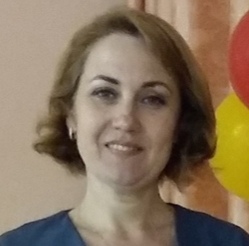 корпуса и еще ряда элементарных упражнений. Далее следует делать особый упор на партерную гимнастику. Благодаря ей довольно быстро можно привести мышцы в тонус и хорошо поработать над растяжкой. Ну и, конечно же, главное - это сам танец. Подросткам свойственен максимализм и они хотят сразу же начать с новомодных, но зачастую сложных стилей. Здесь задача педагога объяснить, что, как и в любом деле стоит идти от простого к сложному. Предложить разучивать простые движения, постепенно усложняя их и добавляя новые элементы. Так же следует уделить особое внимание музыкальному сопровождению. Музыка для разучивания новых движений должна быть с четким ритмом, не очень быстрой, ну и, безусловно, модной, давая дополнительный стимул к занятиям.Еще один важнейший аспект – это создание дружелюбной атмосферы в коллективе. Подростки ранимы и обидчивы. Их настроение быстро меняется. От радости к печали и наоборот. Зачастую критически относятся к замечаниям. Потому следует проявлять максимальную тактичность и терпение в общении с ними. Так же следует всячески  объединять и сплачивать участников танцевального коллектива. Зачастую ссоры между участниками могут иметь серьезные последствия, вплоть до отказа выступать. Педагогу приходится быть еще и большим психологом в работе с подростками. Гасить возникающие ссоры, регулировать конфликты между участниками. Сплачивать их всеми возможными способами. Ведь только спокойная и дружеская атмосфера позволяет раскрепоститься и максимально проявить свои способности.Отдельно стоит сказать и о взаимодействии с родителями. В подростковом возрасте обучающиеся приходят на занятия самостоятельно, следовательно, контакт педагога с родителями минимален. И здесь тоже следует приложить особые усилия для привлечения родителей к творческому процессу. Вовлекать в подготовку различных мероприятий с участием их детей. Очень помогают в этом социальные сети. Большинство коллективов имеют там свои группы, участниками которых становятся и сами обучающиеся и их родители, их друзья. Педагог - являясь администратором этой группы, всегда имеет возможность контактировать со всеми участниками группы: приглашать их на выступления коллектива, выкладывать фото и видео номеров.Но случаются ситуации, когда у подростка что-то не получается и он вдруг решает бросить занятия. И вот здесь задача не только педагога, но и его родителей объяснить, что не стоит так опрометчиво отказываться, а продолжить заниматься и результат от занятий обязательно будет. Чем реальнее самооценка подростка и оценка других значимых для него людей, тем мотивация успешности выше.  В этом случае он занимается с большей уверенностью и проявляет максимум стремления. Поэтому так важно, чтобы педагог постоянно вселял уверенность в своих воспитанников, своевременно подмечал их положительные моменты, направлял и активизировал их энергию, тем самым обеспечивая педагогическую поддержку. Итак, в заключении хотелось бы сделать вывод, что работа с подростками подчас бывает вовсе непростой. Но потому, и успехи воспитанников особенно радуют и вдохновляют на новые победы!